Kartuzy, dnia …….……………………..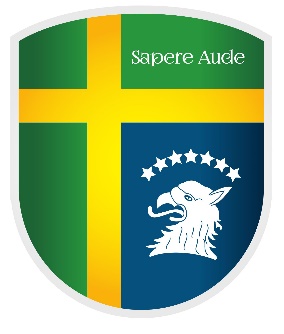 Kwestionariusz osobowy kandydata do klasy VII Katolickiej Szkoły Podstawowejim. św. Jana Pawła II w Kartuzachw roku szkolnym 2022 / 2023Załączniki na spotkanie rekrutacyjne: Kserokopia ostatnio uzyskanego świadectwa potwierdzona za zgodność z oryginałem,Wykaz ocen semestralnych włącznie z oceną zachowania w obecnej szkole w danym roku szkolnym,Opinia nauczyciela religii i ks. proboszcza Inne dokumenty (dotyczące osiągnięć ucznia, opinii poradni psychologiczno- pedagogicznej).Załączniki po pozytywnym wyniku rekrutacji i po zakończeniu roku szkolnego: Ostatnio uzyskane świadectwo1 zdjęcie podpisane imieniem i nazwiskiem (do legitymacji szkolnej)Wpisowe i podpisana umowaZaświadczenie z urzędu miasta/gminy o zameldowaniu na pobyt stałyOświadczam, że zgodnie z rozporządzenia Parlamentu Europejskiego i Rady (UE) 2016/679 z dnia 27 kwietnia 2016 roku w sprawie ochrony osób fizycznych w związku z przetwarzaniem danych osobowych została/em poinformowana/y, żeAdministratorem podanych przez mnie danych osobowych przekazanych w Kwestionariuszu osobowym jest Katolicka Szkoła Podstawowa im. Św. Jana Pawła II w Kartuzach.Mogę skontaktować się z Administratorem przez pocztę elektroniczną klokartuzy@wp.pl lub pod nr. tel. 501 989 523Przekazane dane osobowe przetwarzane będą wyłącznie dla celów związanych z realizacją umowy oraz podjęcia niezbędnych kroków przed zwarciem umowy.Podanie danych osobowych nie jest obowiązkowe, jednakże niepodanie niektórych z nich spowoduje, że zawarcie i realizacja umowy lub czynności przed zwarciem umowy nie będą możliwe.Mam prawo żądać od Administratora dostępu do moich danych, ich sprostowania, przenoszenia i usunięcia, a także prawo do ograniczenia przetwarzania danych osobowych.Przysługuje mi prawo do wniesienia skargi do organu nadzorczego w związku z przetwarzaniem moich danych osobowych przez Administratora.Moje dane osobowe będą przechowywane nie dłużej niż jest to konieczne.Administrator nie prowadzi przetwarzania danych osobowych polegających na profilowaniu.Data   ......................................   podpis rodzica …………............................................................Dane personalneDane kandydataDane kandydataDane kandydataDane kandydataDane personalneImiona i nazwiskoData urodzeniaMiejsce urodzeniaMiejsce urodzeniaDane personalneAdres (ulica, nr domu)MiejscowośćKod pocztowy GminaDane personalneTelefon domowyE-mail kontaktowyPESELPESELDane personalneDane rodziców: Ojciec imię i nazwisko: …………………………………………………………………………………………………….nazwa i adres zakładu pracy:………………………………………………………………………………..………………………………………………………………………………………………………………………………tel. kontaktowy: …………………………………………………………………………………………………….e-mail: …………………………………………………………………………………………………………………..Matka imię i nazwisko: ……………………………………………………………………………………………………..nazwa i adres zakładu pracy(nieobowiązkowo):……………………………………………………..……………………………………………………………………………………………………………………………….tel. kontaktowy: …………………………………………………………………………………………………….e-mail: …………………………………………………………………………………………………………………..Członkowie rodziny mieszkający we wspólnym gospodarstwie domowym Dane rodziców: Ojciec imię i nazwisko: …………………………………………………………………………………………………….nazwa i adres zakładu pracy:………………………………………………………………………………..………………………………………………………………………………………………………………………………tel. kontaktowy: …………………………………………………………………………………………………….e-mail: …………………………………………………………………………………………………………………..Matka imię i nazwisko: ……………………………………………………………………………………………………..nazwa i adres zakładu pracy(nieobowiązkowo):……………………………………………………..……………………………………………………………………………………………………………………………….tel. kontaktowy: …………………………………………………………………………………………………….e-mail: …………………………………………………………………………………………………………………..Członkowie rodziny mieszkający we wspólnym gospodarstwie domowym Dane rodziców: Ojciec imię i nazwisko: …………………………………………………………………………………………………….nazwa i adres zakładu pracy:………………………………………………………………………………..………………………………………………………………………………………………………………………………tel. kontaktowy: …………………………………………………………………………………………………….e-mail: …………………………………………………………………………………………………………………..Matka imię i nazwisko: ……………………………………………………………………………………………………..nazwa i adres zakładu pracy(nieobowiązkowo):……………………………………………………..……………………………………………………………………………………………………………………………….tel. kontaktowy: …………………………………………………………………………………………………….e-mail: …………………………………………………………………………………………………………………..Członkowie rodziny mieszkający we wspólnym gospodarstwie domowym Dane rodziców: Ojciec imię i nazwisko: …………………………………………………………………………………………………….nazwa i adres zakładu pracy:………………………………………………………………………………..………………………………………………………………………………………………………………………………tel. kontaktowy: …………………………………………………………………………………………………….e-mail: …………………………………………………………………………………………………………………..Matka imię i nazwisko: ……………………………………………………………………………………………………..nazwa i adres zakładu pracy(nieobowiązkowo):……………………………………………………..……………………………………………………………………………………………………………………………….tel. kontaktowy: …………………………………………………………………………………………………….e-mail: …………………………………………………………………………………………………………………..Członkowie rodziny mieszkający we wspólnym gospodarstwie domowym Dotychczasowa edukacjaDotychczasowa edukacjaDotychczasowa edukacjaDotychczasowa edukacjaDotychczasowa edukacjaDotychczasowa edukacjaNazwa szkoły podstawowejDotychczasowa edukacjaPrzynależność do parafii 
(nazwa parafii i adres) Dotychczasowa edukacjaObowiązkowy język obcy nowożytny nauczany w dotychczasowej szkole podstawowej ……………………………………………………..……………………………………………………..……………………………………………………………………………………………………………..……………………………………………………..……………………………………………………………………………………………………………..……………………………………………………..………………………………………………………Dotychczasowa edukacjaZaangażowanie w działalność organizacji pozaszkolnych, ruchów, klubów sportowych - wymień nazwy i zakresDotychczasowa edukacjaPosiada opinię lub orzeczenie Poradni Psychologiczno – Pedagogicznej: (jeśli tak, proszę dołączyć) Tak / Nie (niepotrzebne skreślić) Tak / Nie (niepotrzebne skreślić) Tak / Nie (niepotrzebne skreślić) Informacje dotyczące oczekiwań edukacyjnychInformacje dotyczące oczekiwań edukacyjnychInformacje dotyczące oczekiwań edukacyjnychInformacje dotyczące oczekiwań edukacyjnychInformacje dotyczące oczekiwań edukacyjnychHobby, zainteresowania (wymień): Hobby, zainteresowania (wymień): Hobby, zainteresowania (wymień): Informacje dotyczące oczekiwań edukacyjnychDlaczego wybierają Państwo tę szkołę?Dlaczego wybierają Państwo tę szkołę?Dlaczego wybierają Państwo tę szkołę?Informacje dotyczące oczekiwań edukacyjnychDeklaracja nauki drugiego języka obcego 
(zaznacz krzyżykiem w kolumnie obok)□ j. niemiecki ○ poziom podstawowy○ poziom rozszerzony □ j. hiszpański ○ poziom podstawowy○ poziom rozszerzonyInformacje dotyczące oczekiwań edukacyjnychOferta edukacyjna szkołyW szkole realizowany jest rozszerzony j. angielski, do wyboru dodatkowy drugi j. obcy: 
j. niemiecki lub j. hiszpańskiRodzaj nauczanego drugiego języka (obowiązkowy od klasy V) w zależności od ilości chętnych
 Rozszerzony j. angielski (zajęcia konwersacyjne z j. angielskiego); przygotowanie do konkursów językowych; współpraca ze szkołami zagranicznymi; wyjazdy zagraniczne;Rozszerzenie z matematyki i przedmiotów przyrodniczych; przygotowanie do konkursów przedmiotowych; współpraca ze szkołami ponadpodstawowymi; edukacyjne projekty unijne; innowacje pedagogiczne: rozszerzenie treści ekologicznych i prozdrowotnych na lekcjach biologii, chemii; edukacja teatralna; zajęcia interdyscyplinarne (wieczory naukowe);Rozszerzony j. angielski (zajęcia konwersacyjne z j. angielskiego); przygotowanie do konkursów językowych; współpraca ze szkołami zagranicznymi; wyjazdy zagraniczne;Rozszerzenie z matematyki i przedmiotów przyrodniczych; przygotowanie do konkursów przedmiotowych; współpraca ze szkołami ponadpodstawowymi; edukacyjne projekty unijne; innowacje pedagogiczne: rozszerzenie treści ekologicznych i prozdrowotnych na lekcjach biologii, chemii; edukacja teatralna; zajęcia interdyscyplinarne (wieczory naukowe);Informacje dotyczące oczekiwań edukacyjnychWstępna deklaracja udziału 
w zajęciach pozalekcyjnych 
(podaj swoją propozycję zgodną z aktualną ofertą, dostępną na stronie internetowej szkoły) …………………………………………………….…………………………………………………….…………………………………………………….…………………………………………………….…………………………………………………….…………………………………………………….…………………………………………………….…………………………………………………….Informacje dotyczące oczekiwań edukacyjnych………………………………….                                       ………………………………………………………….      (podpis kandydata)                                                                         (data i podpis rodzica)………………………………….                                       ………………………………………………………….      (podpis kandydata)                                                                         (data i podpis rodzica)………………………………….                                       ………………………………………………………….      (podpis kandydata)                                                                         (data i podpis rodzica)